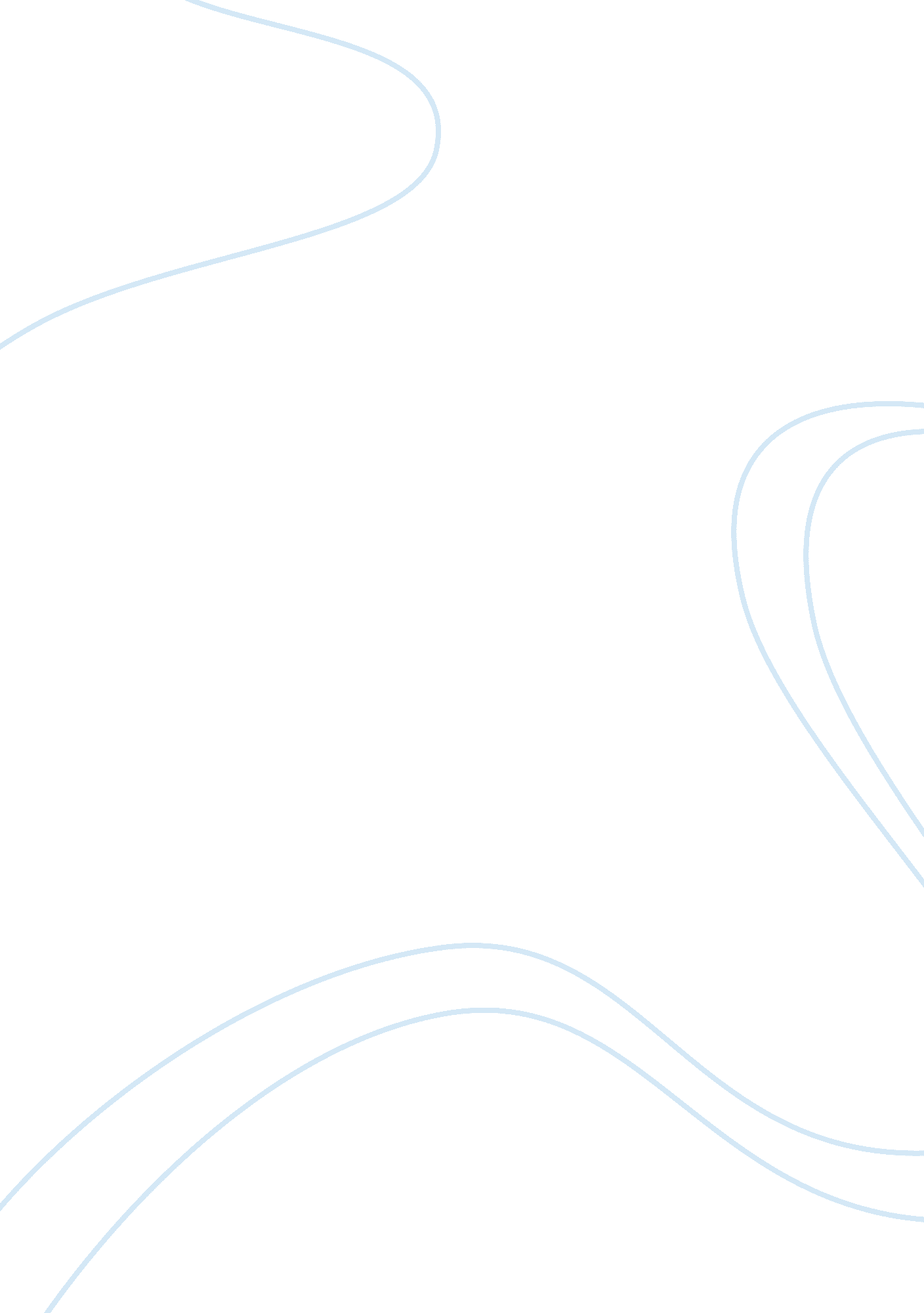 World wide web and toolSociology, Communication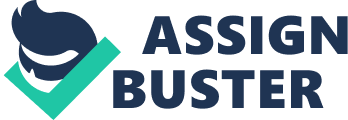 With time going, web has become increasingly popular in our life. I will show you what the web 2. 0 applications is and the description of six different tools or website through this report. You can also get the information about how webs can help in your studies and a sequence of tool or web site’s value beside the sub titles. The conclusion will include the consequence of our group discussion about our favorite tool/web sites. And reference will be shown in the end. Web 2. 0 applications “ The term Web 2. was coined in 1999 to describe web sites that usetechnologybeyond the static pages of earlier web sites. Tim Berners-Lee is the first person who put forward the conception of web 2. 0. He said that Web is a collaborative medium, a place where we could all meet and read and write. ” available at: http://news. bbc. co. uk/2/hi/technology/4132752. stm, Mark Lawson, Berners-Lee on the read/write web, BBC News ) Compared with web 1. 0 which just focuses on accessing the information, Web 2. 0 pays more attention on exchange the information.. The individuals can be providers and users at the same time on those websites. Although Web 2. 0 is a new one, it does have an update to any technical specification, the software developers and end user to change the Web- cumulative together. Presentation tool URL: http://prezi. com/ Presentation tools of web2. 0 can let you show presentations whenever you like. The tools won’t be too difficult to be learned. People can find a lot of course of study which will teach you how to use the software. With this tool, presentation can be simple and accessible and the tool can save a myriad of time. For students like me in senior high school, we always need to do a presentation. Doing an outstanding Power point will cost most of time. But with the help of presentational tools like prezi which already have an ocean of stencil plate, we can easily complete a great Power point. And the rest time can be used to practice the speaking. What’s more, Picsviewer and Slide share also have the same function. Video tool URL: http://animoto. com Video tools can help people modify the video and photography automatic. Not all the person hasmoneyto buy advanced equipments or has good skill to take photos. So the website like Animoto is a good choice to make your special video without wasting much time. In school, we sometimes will have a play for the ceremony. Not only will it make you after-school activities more colorful, but also it will cost a lot of to treat themusic. Now video tool makes it faster to do this thing which can help us keep balance between study and after-school activities better. You can also use Gizmoz orPhotopeach to do this thing. Mobile tool URL: http://PollEverywhere. com With the technology improve, people today not only use mobile phone to make the call, they also use it to get picture or flash. Like Poll Everywhere, it will add joy for people to get responses by lively. For students, Mobile tool makes it more easily to get vivid information. Students can remember the image better than the texting. Jott and drop. io also has this function to make the word alive. Search tool UPL: www. myallsearch. com There is a sea of web site on the Internet. People usually don’t have enough to scan all of web site. The search tool like Myallsearch can search result of the Authoritative website, for instance, Google, Ask. com, Yahoo! and Lycos by one click. Searching information is a crucial part ofacademicessay or other homework which students in high school usually need to do. At first, students are too young to determine whether the site can be trusted. Search tool like featuring Google and Wikipedia can help students to access credible information quickly. Community tool URL: http://edmodo. com Community tool is one of the fundament of Web2. 0. It builds a bridge ofcommunicationbetween teachers and students. Like Edmodo, it is designed specifically for educators to exchange the information about professional knowledge. Tool like Edmodo, Google Doc and Ning is a good platform for teachers and students to exchange the message with each other. Asking questions become easier, and students can get more professional knowledge if they want. Social network URL: www. renren. com Social network like Renren provides an interactive platform for different people. People can know where their friends are and how they feel though a photo or a small sentence. It can also help you make friends who have the same hobbies. For students, we can broaden our horizons though watching various kind of information. We can also use tools like Twitter and Face book to ask friends for suggestion of the problem in study. Conclusion The web2. 0 has been integrated into our daily lives. During this report, we have known the meaning of web2. 0, descriptions six different tools and the effect in our study. After the discussion, we think that our favorite tool is search tool. We can get lots of credible information quickly which can save much time for us to do other things. 